Feel It StillPortugal. The Man 2017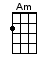 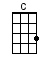 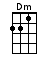 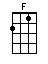 INTRO:  / 1 2 3 4 /[Am] / [Am] / [C] / [C] / [Dm] / [Dm] / [Am] /[Am] Can't keep my hands to my-[Am]self [Am][C] Think I'll dust ‘em off [C] put ‘em back up on the [Dm] shelfIn case my [Dm] little baby girl is in [Am] needAm I [Am] comin’ out of left field?CHORUS:[Am] Oo oo, I'm a [Am] rebel just for kicks now[C] I been feelin’ it since [C] 1966 now[Dm] Might be over [Dm] now, but I feel it [Am] still [Am][Am] Oo oo, I'm a [Am] rebel just for kicks now [C] Let me kick it like it's [C] 1986 now[Dm] Might be over [Dm] now, but I feel it [Am] still[Am]  Got another mouth to [Am] feed [Am][C] Leave her with a baby sitter [C] mama call the grave digger [Dm][Dm] Gone with the fallen [Am] leavesAm I [Am] comin’ out of left field?CHORUS:[Am]  Oo oo, I'm a rebel just for kicks now[C] I been feelin’ it since [C] 1966 now[Dm] Might’ve had your [Dm] fill, but you feel it [Am] still [Am][Am] Oo oo, I'm a [Am] rebel just for kicks now [C] Let me kick it like it's [C] 1986 now[Dm] Might be over [Dm] now, but I can feel it [Am] stillBRIDGE:[Am] We could fight a war for [F] peace [Dm][F] Give into that easy livin’[Dm] Goodbye to my hopes and [Am] dreamsStop [F] flippin’ for my ene-[Am]miesWe could / [F] wave until the [Dm] walls come / [Am] down / [Am]It's [F] time to give a little tip[Dm] Kids in the middle move [Am] Over 'til it / [Am] falls, don't [Dm] bother / [Am] me / [Am] /[F]  Is it comin’? [Dm]  Is it comin’? [Am]  Is it comin’? [Am]  Is it comin’?[F]  Is it comin’? [Dm]  Is it comin’ [Am]  back? [Am] CHORUS:[Am] Oo oo, I'm a [Am] rebel just for kicks yeahYour [C] love is an abyss for my [C] heart to eclipse now[Dm] Might be over [Dm] now, but I feel it [Am]  still 2 / 1 2 /[Am] Oo oo, I'm a [Am] rebel just for kicks now[C] I been feelin’ it since [C] 1966 now[Dm] Might be over [Dm] now, but I feel it [Am] still [Am][Am] Oo oo, I'm a [Am] rebel just for kicks now[C] Let me kick it like it's [C] 1986 now[Dm] Might be over [Dm] now, but I feel it [Am] stillMight’ve had your / [Am] fill, but you [Dm] feel it / [Am]  stillwww.bytownukulele.ca